Steps for Online Fees PaymentVisit School Website www.aggarsainpublicschool.ac.inClick on Online Fees PaymentEnter your User Name and Password then click OK button.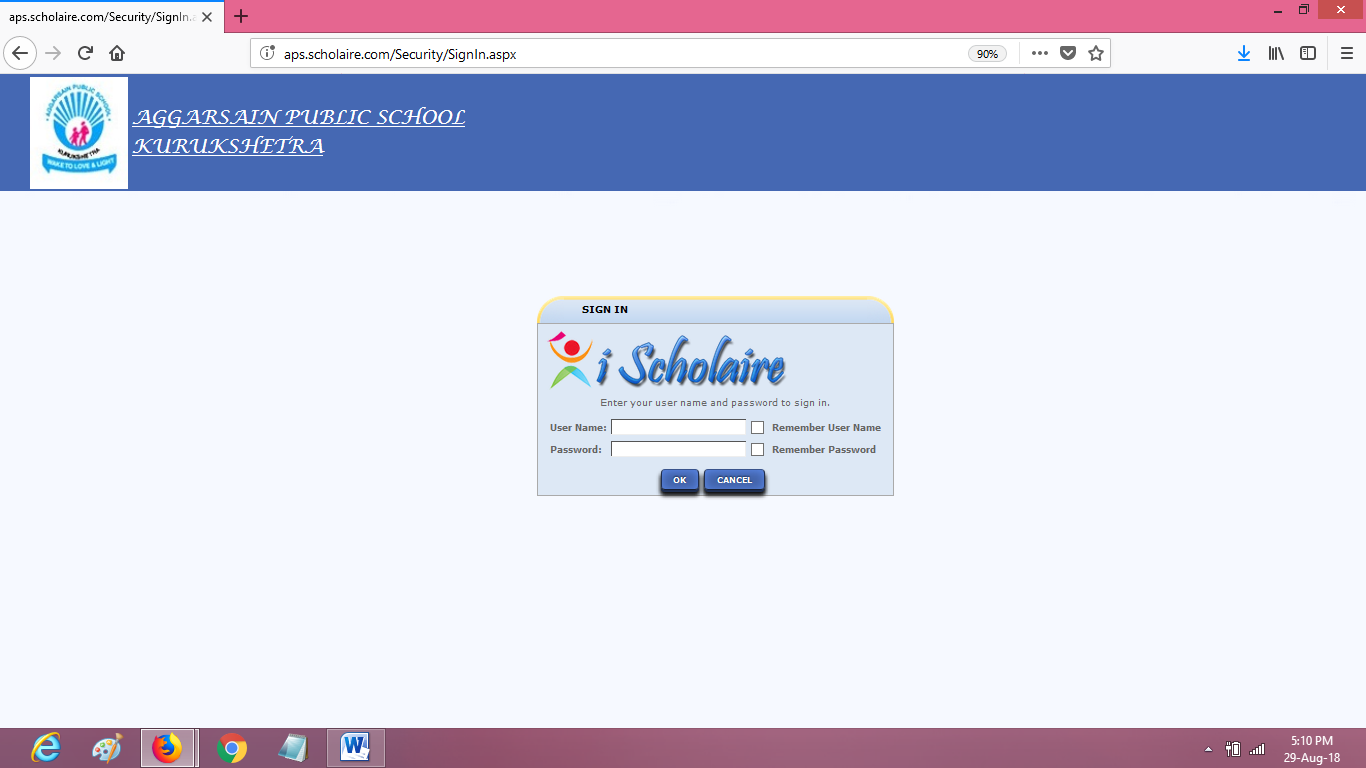 Click on the Icon – Fees Payment or Menu – Fees Payment Student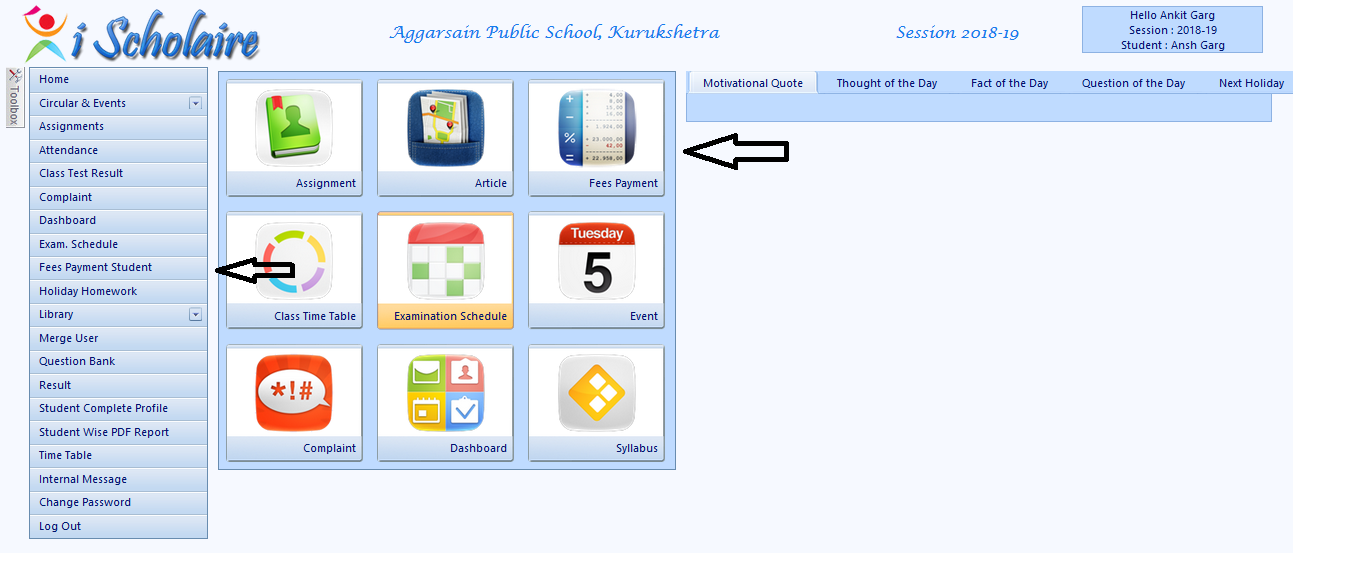 Select the period for which you want to pay the fees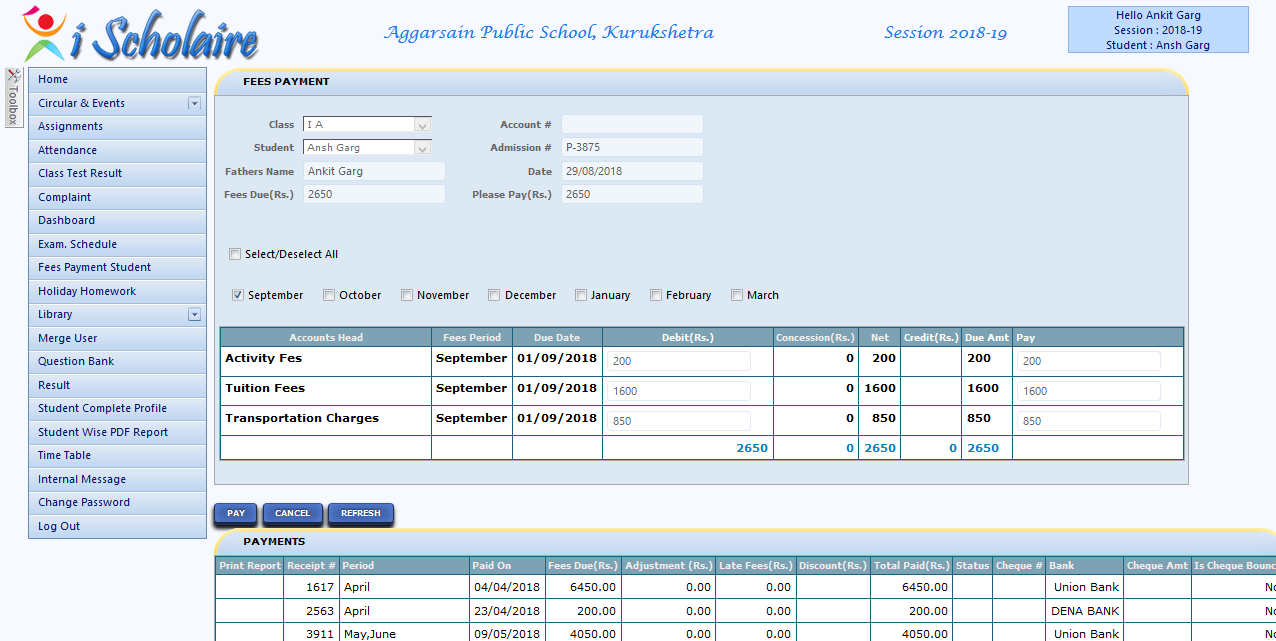 Click on PayEnter your details of (Credit Card, Debit Card, Net – Banking)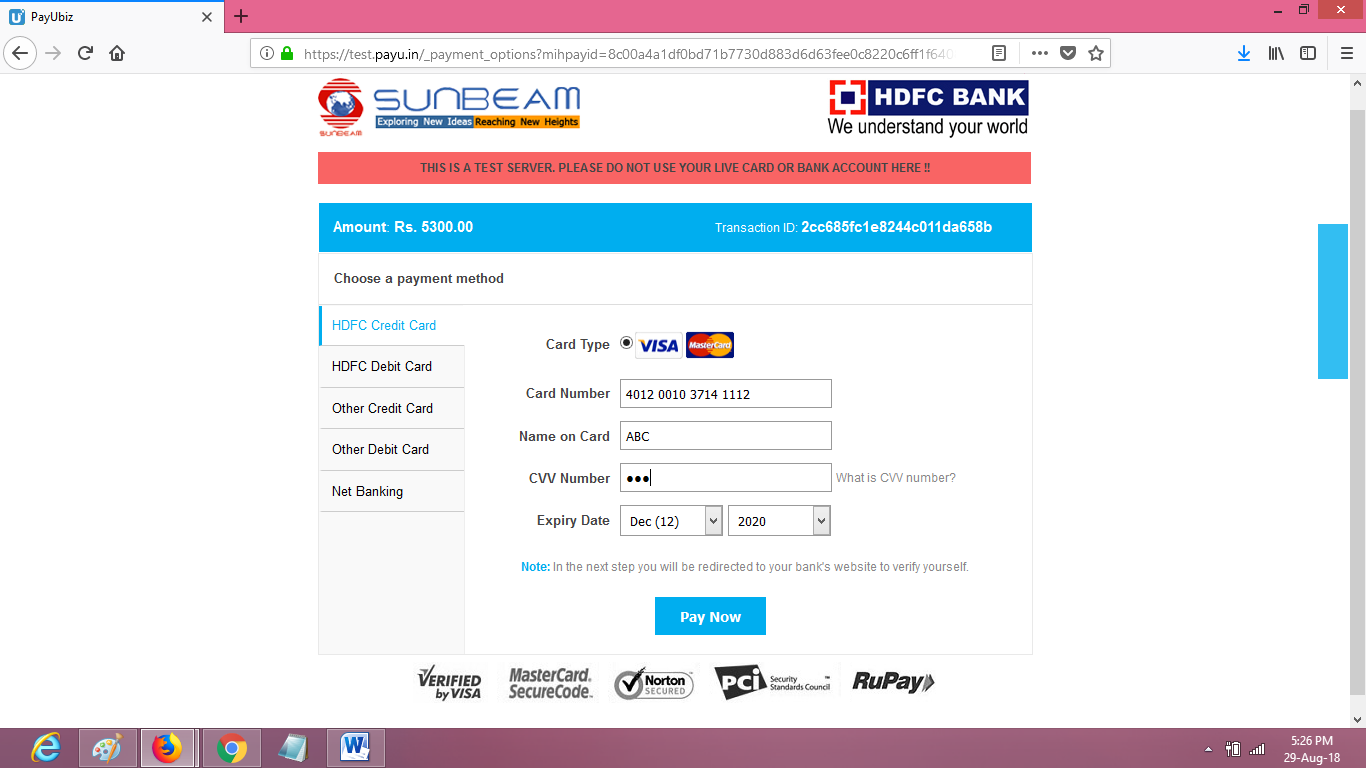 After Payment you will find Receipt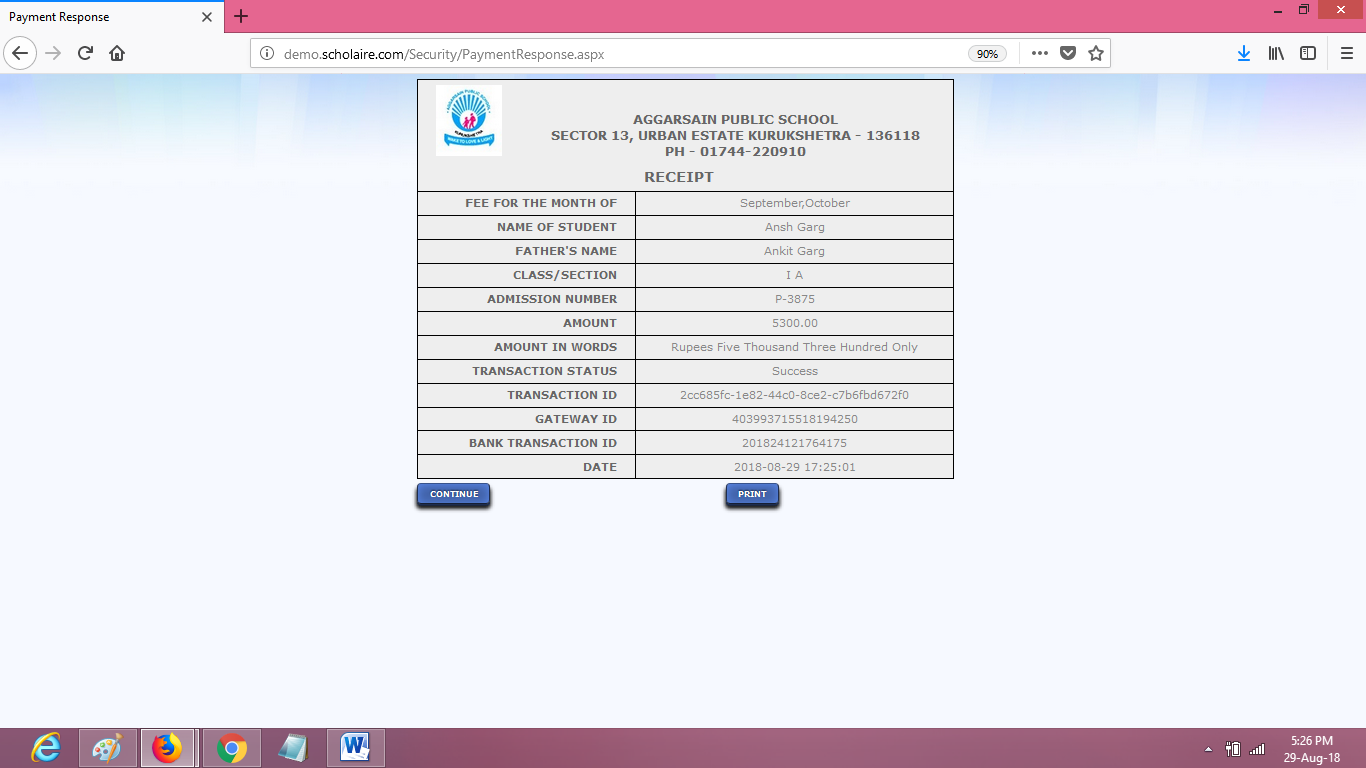 